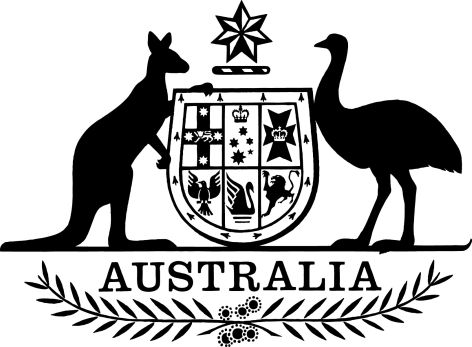 Public Governance, Performance and Accountability (Relevant Company) Amendment (2023 Measures No. 1) Rules 2023I, Katy Gallagher, Minister for Finance, make the following rules.Dated	26 April 2023Katy GallagherMinister for FinanceContents1	Name	12	Commencement	13	Authority	14	Schedules	1Schedule 1—Amendments	2Public Governance, Performance and Accountability (Relevant Company) Rule 2016	21  Name		This instrument is the Public Governance, Performance and Accountability (Relevant Company) Amendment (2023 Measures No. 1) Rules 2023.2  Commencement	(1)	Each provision of this instrument specified in column 1 of the table commences, or is taken to have commenced, in accordance with column 2 of the table. Any other statement in column 2 has effect according to its terms.Note:	This table relates only to the provisions of this instrument as originally made. It will not be amended to deal with any later amendments of this instrument.	(2)	Any information in column 3 of the table is not part of this instrument. Information may be inserted in this column, or information in it may be edited, in any published version of this instrument.3  Authority		This instrument is made under the Public Governance, Performance and Accountability Act 2013.4  Schedules		Each instrument that is specified in a Schedule to this instrument is amended or repealed as set out in the applicable items in the Schedule concerned, and any other item in a Schedule to this instrument has effect according to its terms.Schedule 1—AmendmentsPublic Governance, Performance and Accountability (Relevant Company) Rule 20161  Section 5 (table item 2)Repeal the item.2  Section 5 (at the end of the table)Add:Commencement informationCommencement informationCommencement informationColumn 1Column 2Column 3ProvisionsCommencementDate/Details1.  The whole of this instrumentThe day after this instrument is registered.27 April 20239A company limited by sharesTo:(a) undertake research on, design, manufacture, assemble, develop, support, maintain and provide other services in relation to radar and communications systems and products:(i) for Australia’s defence and national security; or(ii) to be exported;	and to undertake related activities; or(b) acquire and hold shares in a company with these objects.